Отчет к 300-летию КузбассаВ МБДОУ №42 в рамках подготовки к празднованию 300-летия Кузбасса  с воспитанниками младшей группы была проведена организованная образовательная деятельность по теме «Растительный мир Кузбасса» ,целью которогостало формирование представлений детей о растительном мире Кузбасса. В ходе деятельности воспитанники продолжили знакомство с природой родного края, разнообразием растений, их значением для человека, развивали коммуникативные навыки, наглядно-образное мышление,воспитывалось уважение к родной земле, ее природным богатствам.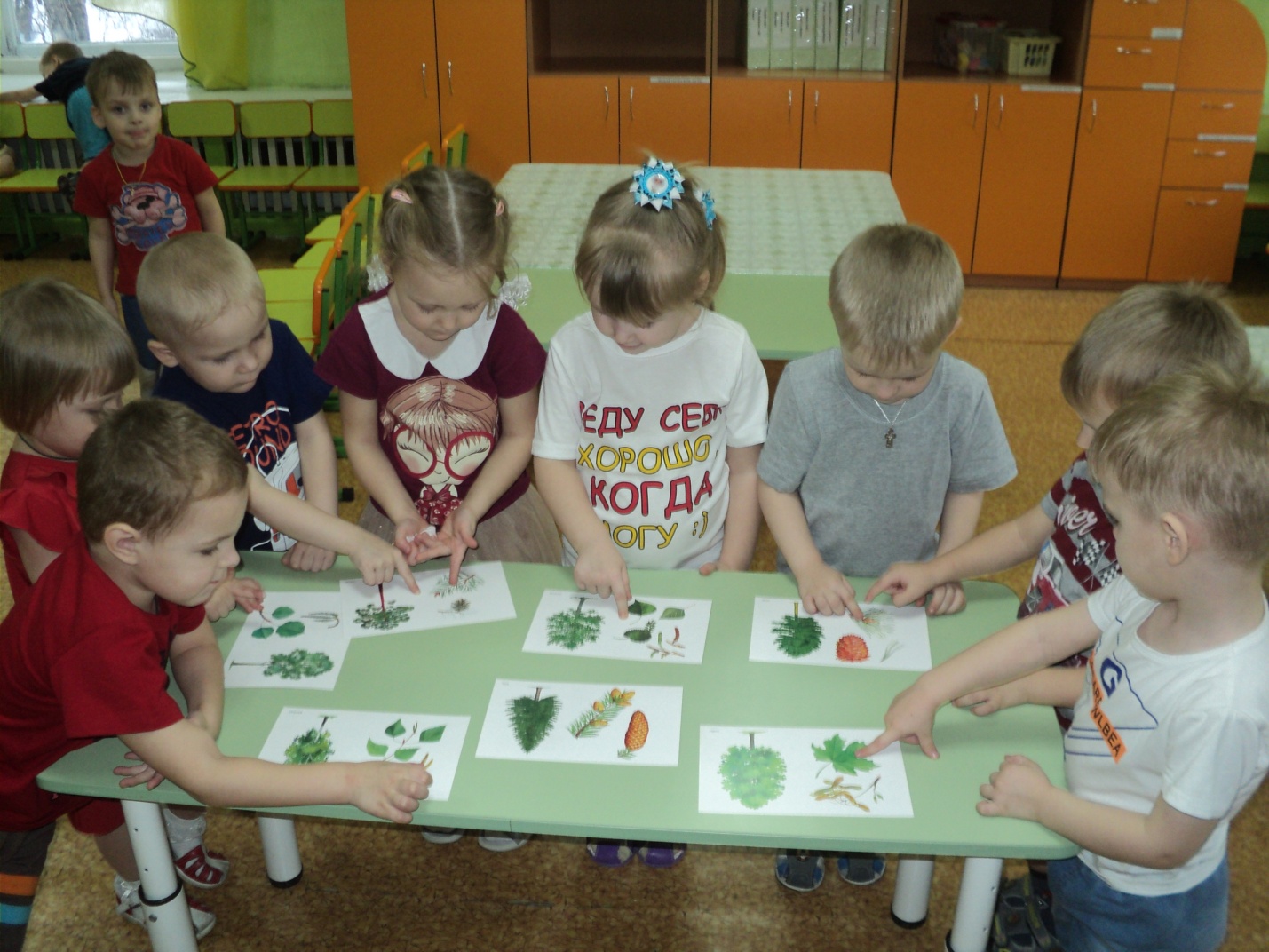 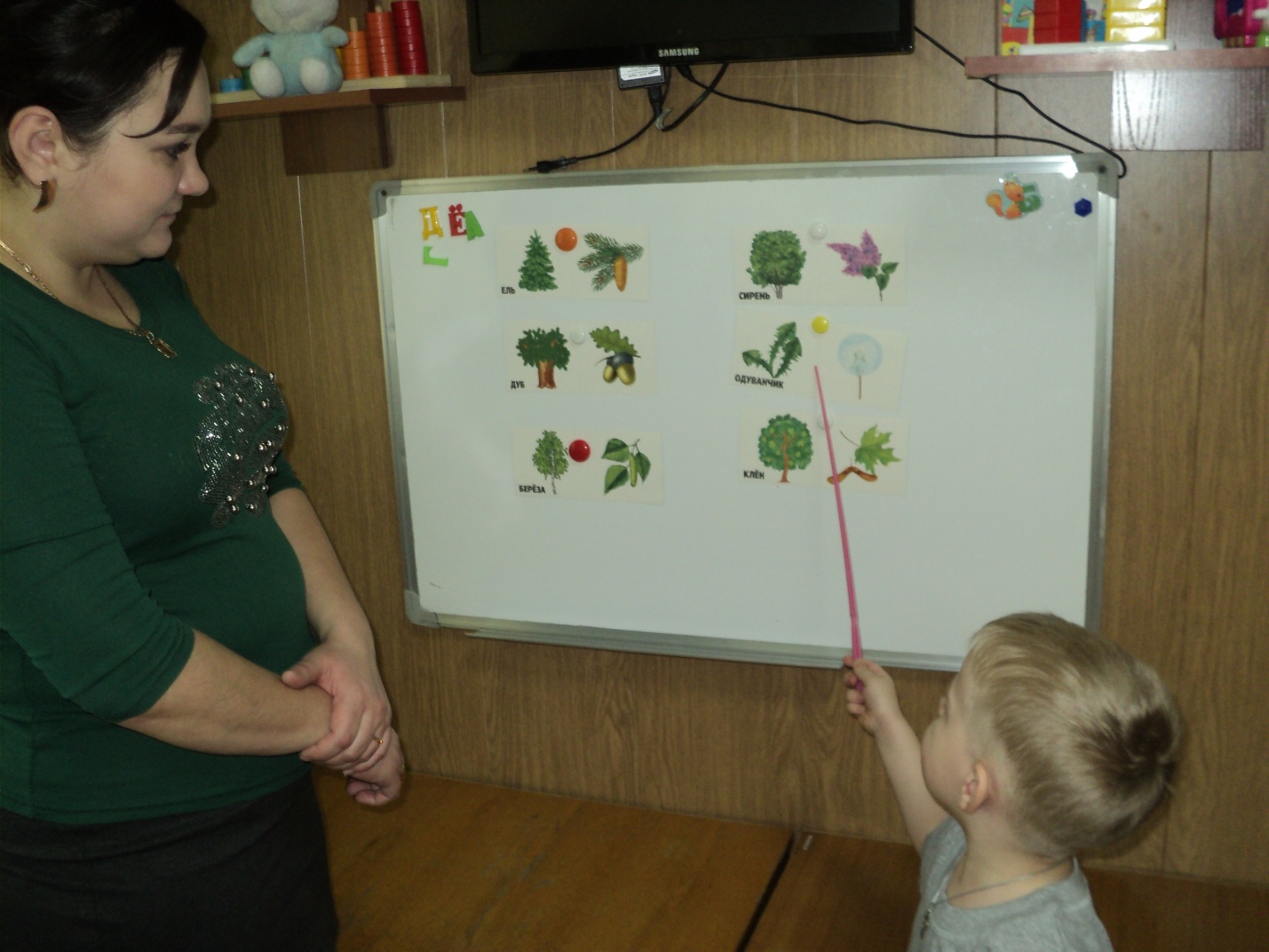 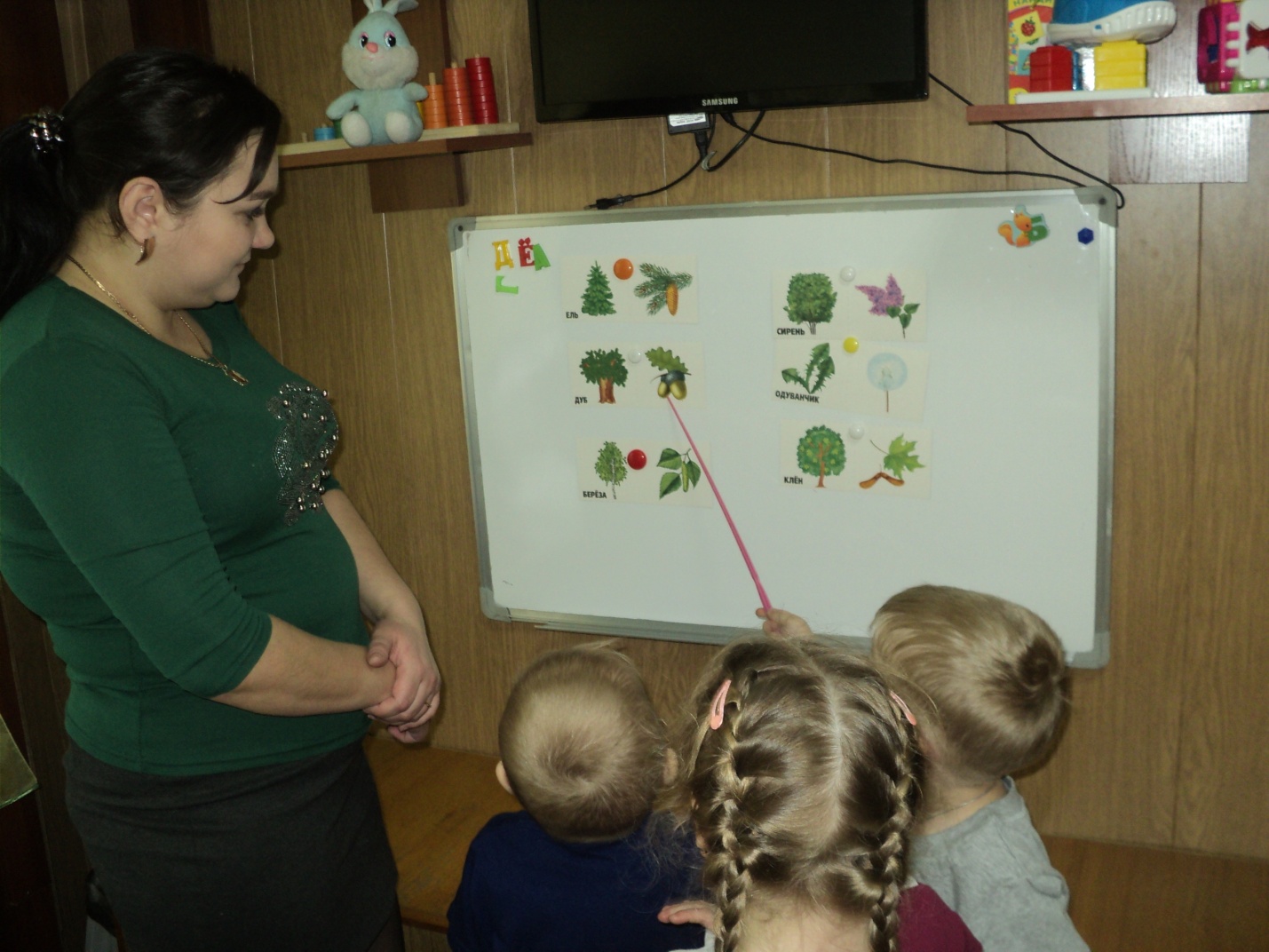 